关于2017-2018学年第一学期双学位教育开课的通知各学院：为做好2017-2018学年第一学期双学位教育开课工作，现将相关事宜通知如下：一、缴费（一）学费双学位教育按学年收费，各年级双学位专业2017-2018学年收费标准如下：获得修读资格的学生于9月4日（周一）将修读2017-2018学年课程学费预存在学校发放的建设银行育龙卡内，财务处根据学院提供的学年学费金额扣取学费。（二）书费书费从学生已缴纳的书费中扣除，多退少补。二、注册9月6日，根据财务处提供的学生缴费清单，双学位专业所在学院为学生办理注册手续，打印听课证（听课证模板见附件1），并到教务处统一盖章。9月7日，发放听课证。三、课表双学位教育专业上课时间安排在双休日进行，1-17周授课，第18周考试（课表见附件2）。9月5日前双学位专业所在学院需将课表上传到各自学院主页，供学生查询。四、学生管理双学位专业开设学院要为修读双学位学生配备辅导员，建立学生联系群，负责学生日常学习的安排与管理。五、教材发放9月7日，辅导员负责领取教材，并向学生发放，具体事宜与匡老师联系（电话：2077201）。附件：1.双学位教育听课证模板      2.2017-2018学年第一学期双学位教育专业课表教 务 处   2017年8月28日附件1双学位教育听课证模板附件22017-2018学年第一学期双学位教育专业课表1.外国语学院 英语专业 2015级课表2.政法学院 法学专业 2015级课表3.政法学院 法学专业 2016级课表4.文学院 汉语言文学专业 2015级课表5.文学院 汉语言文学专业 2016级课表6.经济管理学院 会计学专业 2016级课表双学位教育专业学分收费标准（元/学分）2015级2015级2016级2016级双学位教育专业学分收费标准（元/学分）学分学费（元）学分学费（元）汉语言文学80231840241920法学80221760221760英语80191520//会计学80//241920   平顶山学院双学位教育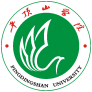    平顶山学院双学位教育   平顶山学院双学位教育   平顶山学院双学位教育听 课 证听 课 证贴照片处听 课 证听 课 证贴照片处姓名：贴照片处学号：贴照片处双学位专业：贴照片处双学位班级：2017-2018学年使用2017-2018学年使用2017-2018学年使用2017-2018学年使用课程学分学时教师地点上课时间班级高级英语（一）4.064周弘4202六[1-2节]六[5-6节]1、2班英语语法2.032李彩霞4202七[1-2节]1、2班英语写作（一）1.532卢刚4202六[7-8节]1、2班英语国家概况2.032蒋领敏4202六[3-4节]1、2班课程学分学时教师地点上课时间班级法理学（二）4.064侯书平1212六[1-2节]七[1-2节]1班民事诉讼法学4.064段贞锋1212六[3-4节]七[3-4节]1班刑法学（二）4.064徐静静1212六[5-6节]七[5-6节]1班法理学（二）4.064徐健1214六[3-4节]七[3-4节]2班民事诉讼法学4.064段贞锋1214六[1-2节]七[1-2节]2班刑法学（二）4.064李兵1214六[7-8节]七[7-8节]2班课程学分学时教师地点上课时间班级法理学（一）3.048张俊1213六[1-2节]七[1-2节]单1班宪法学3.048刘镇1213六[3-4节]七[3-4节]单1班民法学（一）4.064温松梅1213六[5-6节]七[5-6节]1班课程学分学时教师地点上课时间班级中国古代文学（二）3.048张国培1314六[2-4节]1班外国文学（一）2.032鲁向黎1314六[5-6节]1班古代汉语2.032刘春萍1314六[7-8节]1班文学理论2.032杜彬彬1314七[1-2节]1班语言学概论2.032卢淑芳1314七[3-4节]1班课程学分学时教师地点上课时间班级《论语》研究2.036田瑞文1306七[5-6节]1班中国现当代文学（一）3.045王国民1306六[5-7节]1班现代汉语（一）2.030周萧良1307六[3-4节]1班基础写作（一）2.036武少辉1307六[1-2节]1班演讲与口才3.048赵迎春1306七[1-3节]1班课程学分学时教师地点上课时间班级管理学原理3.048李玉良2212六[5-6节]单七[3-4节]1班会计学原理4.072刘金焕2214六[3-4节]六[7-8节] 1班微观经济学4.072康汉真2214六[1-2节]七[1-2节]1班